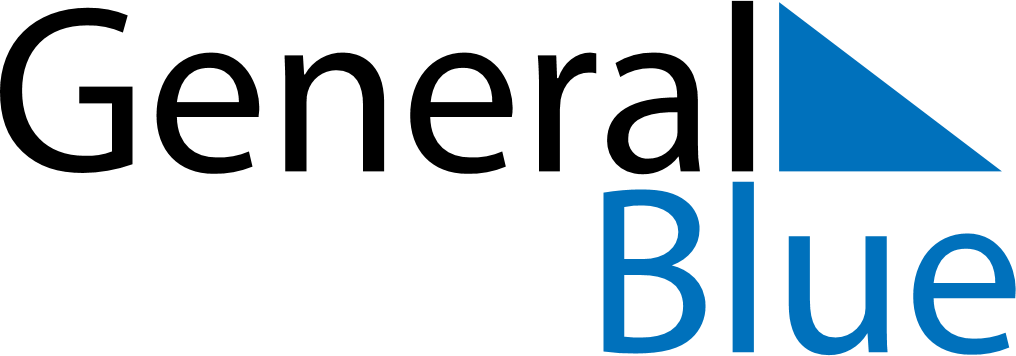 February 2024February 2024February 2024February 2024February 2024February 2024Choya, RussiaChoya, RussiaChoya, RussiaChoya, RussiaChoya, RussiaChoya, RussiaSunday Monday Tuesday Wednesday Thursday Friday Saturday 1 2 3 Sunrise: 8:55 AM Sunset: 5:59 PM Daylight: 9 hours and 4 minutes. Sunrise: 8:53 AM Sunset: 6:01 PM Daylight: 9 hours and 7 minutes. Sunrise: 8:51 AM Sunset: 6:03 PM Daylight: 9 hours and 11 minutes. 4 5 6 7 8 9 10 Sunrise: 8:50 AM Sunset: 6:04 PM Daylight: 9 hours and 14 minutes. Sunrise: 8:48 AM Sunset: 6:06 PM Daylight: 9 hours and 18 minutes. Sunrise: 8:47 AM Sunset: 6:08 PM Daylight: 9 hours and 21 minutes. Sunrise: 8:45 AM Sunset: 6:10 PM Daylight: 9 hours and 25 minutes. Sunrise: 8:43 AM Sunset: 6:12 PM Daylight: 9 hours and 28 minutes. Sunrise: 8:41 AM Sunset: 6:14 PM Daylight: 9 hours and 32 minutes. Sunrise: 8:39 AM Sunset: 6:16 PM Daylight: 9 hours and 36 minutes. 11 12 13 14 15 16 17 Sunrise: 8:38 AM Sunset: 6:17 PM Daylight: 9 hours and 39 minutes. Sunrise: 8:36 AM Sunset: 6:19 PM Daylight: 9 hours and 43 minutes. Sunrise: 8:34 AM Sunset: 6:21 PM Daylight: 9 hours and 47 minutes. Sunrise: 8:32 AM Sunset: 6:23 PM Daylight: 9 hours and 51 minutes. Sunrise: 8:30 AM Sunset: 6:25 PM Daylight: 9 hours and 54 minutes. Sunrise: 8:28 AM Sunset: 6:27 PM Daylight: 9 hours and 58 minutes. Sunrise: 8:26 AM Sunset: 6:29 PM Daylight: 10 hours and 2 minutes. 18 19 20 21 22 23 24 Sunrise: 8:24 AM Sunset: 6:30 PM Daylight: 10 hours and 6 minutes. Sunrise: 8:22 AM Sunset: 6:32 PM Daylight: 10 hours and 10 minutes. Sunrise: 8:20 AM Sunset: 6:34 PM Daylight: 10 hours and 14 minutes. Sunrise: 8:18 AM Sunset: 6:36 PM Daylight: 10 hours and 18 minutes. Sunrise: 8:16 AM Sunset: 6:38 PM Daylight: 10 hours and 21 minutes. Sunrise: 8:14 AM Sunset: 6:40 PM Daylight: 10 hours and 25 minutes. Sunrise: 8:12 AM Sunset: 6:42 PM Daylight: 10 hours and 29 minutes. 25 26 27 28 29 Sunrise: 8:10 AM Sunset: 6:43 PM Daylight: 10 hours and 33 minutes. Sunrise: 8:08 AM Sunset: 6:45 PM Daylight: 10 hours and 37 minutes. Sunrise: 8:05 AM Sunset: 6:47 PM Daylight: 10 hours and 41 minutes. Sunrise: 8:03 AM Sunset: 6:49 PM Daylight: 10 hours and 45 minutes. Sunrise: 8:01 AM Sunset: 6:51 PM Daylight: 10 hours and 49 minutes. 